Муниципальное бюджетное дошкольное образовательное учреждение
 Карамышевский детский сад «Медвежонок»Змеиногорского района Алтайского края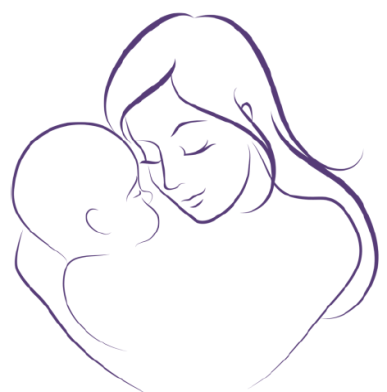 ГОРЖУСЬ ПРОФЕССИЕЙ СВОЕЙ ЗА ТО, ЧТО ДЕТСТВО ПРОЖИВАЮ МНОГОКРАТНО!!!Тема: Апробация ФГОС
              дошкольного образования.
Цель: Повышать профессиональную  компетентность
             педагогов в условиях  модернизации системы
             дошкольного образования.с. Карамышево 2014г.Присутствовало 18 человек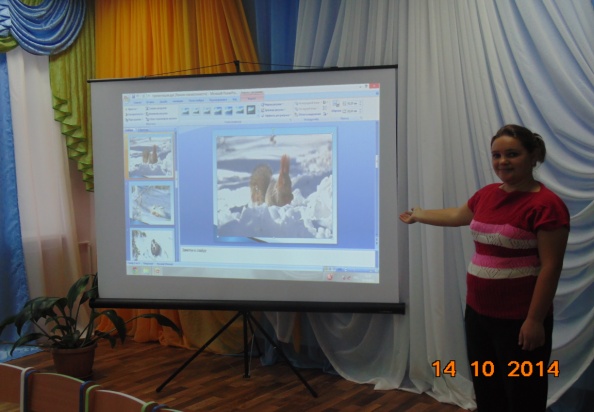 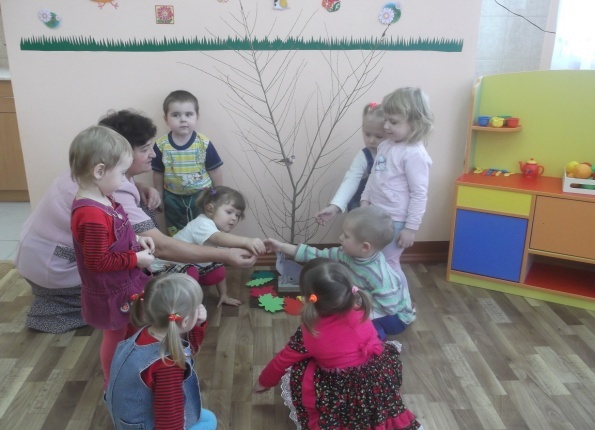 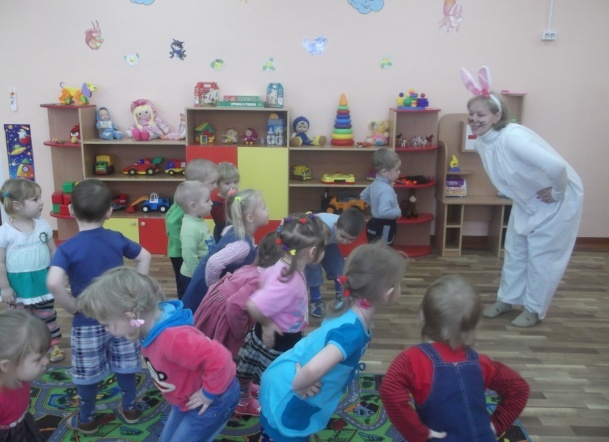 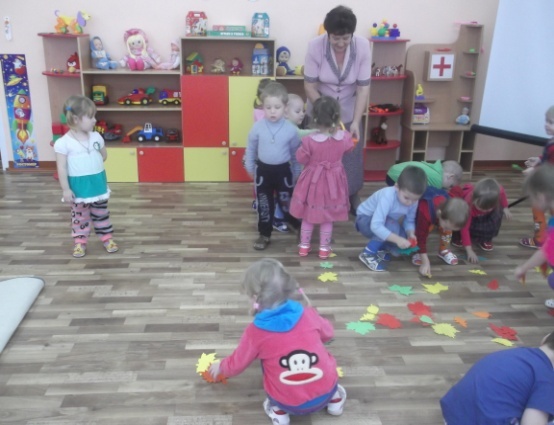 Занятие в подготовительной группе
Тема: «Как звери готовятся к зиме»Леер Ю.Л. воспитатель подготовительной группыПрезентация опыта работы из темы по самообразованию«Воспитание творческой направленности личности дошкольников в условиях коллективной деятельности с учетом введения ФГОС»Занятие во второй младшей группе«На лесной полянке»Кремлева В.Н. воспитатель второй младшей группы.
Грушева О.А. муз. руководитель.Презентация опыта работы: «Работа воспитателя в сфере введения ФГОС в ДОУ»